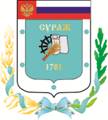 Контрольно-счетная палата Суражского муниципального района243 500, Брянская область, г. Сураж, ул. Ленина, 40  Тел. (48330) 2-11-45, E-mail:c.palata@yandex.ruЗаключениеКонтрольно-счетной палаты Суражского муниципального района по результатам проведения внешней проверки годового отчета «Об исполнении бюджета Кулажского сельского поселения Суражского муниципального района Брянской области за 2021 год»28 апреля 2022 года                                                                                 г. СуражОснование для проведения внешней проверки: пункт 4 статьи 264.4 Бюджетного кодекса Российской Федерации, пункт 1.3.2 плана работы Контрольно-счетной палаты Суражского муниципального района на 2022 год, утвержденного Приказом Контрольно-счетной палаты Суражского муниципального района от 27 декабря 2021 года № 3 Положением «О Контрольно-счетной палате», принятым согласно решения Суражского районного Совета народных депутатов № 143 от 26.11.2021г., приказ № 4 от 28.03.2022 года о проведении экспертно-аналитического мероприятия. Предмет внешней проверки: годовой отчет об исполнении бюджета Кулажского сельского поселения Суражского района, бюджетная отчетность главного администратора средств местного бюджета и иные документы, содержащие информацию об исполнении бюджета указанного муниципального образования за 2021 год. Объект внешней проверки: Кулажская сельская администрация Кулажского сельского поселения Суражского муниципального района Брянской области. Заключение по результатам внешней проверки годового отчета об исполнении бюджета Кулажского сельского поселения Суражского муниципального района Брянской области за 2021 год подготовлено Контрольно-Счетной палатой Суражского муниципального района в соответствии с требованиями статьи 264.4 Бюджетного кодекса Российской Федерации, пункта 3 части 2 статьи 9 Федерального закона от 07.02.2011 г. № 6-ФЗ «Об общих принципах организации и деятельности контрольно-счетных органов субъектов Российской Федерации и муниципальных образований», на основании данных внешней проверки годовой бюджетной отчётности за 2021 год. Годовая бюджетная отчётность представлена в Контрольно-счетную палату в срок, установленный частью 3 статьи 264.4. Бюджетного кодекса Российской Федерации.Одновременно с годовым отчетом об исполнении бюджета были представлены:- проект Решения Кулажского сельского Совета народных депутатов «Об утверждении  отчёта  об   исполнении бюджета муниципального образования « Кулажское сельское поселение» за 2021 год»;- пояснительная записка;- отчет об использовании средств  резервного фонда поселения;- оценка эффективности реализации программ поселения.Оценить основные показатели бюджетной отчетности.Первоначально бюджет поселения на 2021 год был утвержден решением Кулажского сельского Совета народных депутатов от 22 декабря 2020 года № 63 «О бюджете Кулажского сельского поселения на 2021 год и плановый период 2022-2023 годов»:- по доходам в сумме 2119,8 тыс. рублей;- по расходам в сумме 2119,8 тыс. рублей;- дефицит местного бюджета в сумме 0,0 тыс. рублей. В процессе исполнения бюджета в порядке законодательной инициативы 2 раза вносились изменения и дополнения в решение о бюджете (решениями Кулажского сельского Совета народных депутатов от 09.02.2021 года № 68, от 28.06.2021 года № 76).  Соответствие  принципу открытости,  определенному  Бюджетным  кодексом  Российской  Федерации (статья 36), обеспечено  официальное  опубликование  в  Сборнике муниципально-правовых актов Кулажского сельского поселения всех изменений бюджета.С учетом внесенных изменений основные характеристики бюджета утверждены в следующих объемах:- объем доходов составил – 5309,5 тыс. рублей и  увеличился на 3189,7 тыс. рублей, или в 1,5 раза от первоначально утвержденного объема доходов. - объем расходов составил 3457,1 тыс. рублей и увеличился на 1337,3 тыс. рублей (на 63,1%) от первоначально утвержденного объема расходов.  - профицит бюджета составил 1852,4 тыс. рублей, или увеличился на 100,0%.Исполнение бюджета осуществлялось на основании положений Налогового и Бюджетного кодексов РФ, Федерального закона от 06.10.2003 г. № 131-ФЗ «Об общих принципах организации местного самоуправления в Российской Федерации», Положения о бюджетном процессе и иных нормативных правовых актов Кулажского сельского поселения, регулирующих бюджетные отношения.Организация исполнения бюджета и подготовка отчета об его исполнении возложена на Кулажскую сельскую администрацию. Лицевые счета участнику бюджетного процесса в рамках их бюджетных полномочий открыты в отделе №24 Управления Федерального казначейства по Брянской области, что соответствует нормам статьи 220.1 Бюджетного кодекса Российской Федерации. В соответствии с требованиями статьи 217 и статьи 217.1 Бюджетного кодекса Российской Федерации исполнение бюджета поселения в 2019 году осуществлялось на основе сводной бюджетной росписи и кассового плана.Бюджетные полномочия главного распорядителя бюджетных средств, главного администратора доходов бюджета, главного администратора источников финансирования дефицита бюджета, получателя средств бюджета поселения осуществлялось Кулажской сельской администрацией (894) в соответствии с бюджетным законодательством. Бюджет Кулажского сельского поселения за 2021 год исполнен по доходам в объеме 5310,9 тыс. рублей, или на 100,0% к уточненному годовому плану, по расходам – 3457,1 тыс. рублей, или на 100,0% к уточненному годовому плану, с профицитом в сумме 1853,8 тыс. рублей. (тыс. руб.)В 2021 году объем доходов выше уровня прошлого года на 2605,9 тыс. рублей, или в 2,0 раза, объем расходов выше на 625,6 тыс. рублей, или на  22,1%.  Анализ исполнения доходной части бюджета.Исполнение доходной части бюджета сложилось в объеме 5310,9 тыс. рублей, или 100,0% к плановым показателям.  Объем доходов отчетного года  на 2605,9 тыс. рублей выше, чем в  2021 году, в основном за счет увеличения собственных доходов в 2,6 раза.Исполнение доходной части бюджета поселения представлено в таблице: (тыс. руб.)В 2021 году объем собственных доходов составил 4487,0 тыс. рублей, или 100,0% к уточненному годовому плану, при этом выше уровня 2020 года на 2771,9 тыс. рублей, или в 2,6 раза. В общем объеме доходов бюджета поселения за 2021 год наибольший удельный вес занимают «Налоговые и неналоговые доходы»  - 84,5%,  в  том  числе  налоговые  доходы 82,7%. Удельный вес «Безвозмездных поступлений» составляет 15,5%. Наибольший удельный вес в группе налоговых доходов занимает земельный налог -  94,3%, в группе неналоговых доходов – доходы от сдачи в аренду имущества – 96,5%, в группе безвозмездных поступлений - дотации 89,0%.По всем источникам доходов исполнение сложилось 100% и выше  к утвержденным плановым показателям.Объем поступивших налоговых доходов в отчетном году составил 4393,0 тыс. рублей, 100,0% от плана. Исполнение отчетного года выше уровня прошлого года на 2760,9 тыс. рублей, или в 2,7 раза, в основном за счет увеличения земельного налога в 3,0 раза и налога на имущество физических  лиц на 19,1 процентный пункт.  Основным налогом, которым в 2021 году обеспечено формирование собственных доходов муниципального образования явился земельный налог– 4141,7 тыс. рублей, 100,0% к плану и на 2734,8 тыс. рублей (в 2,7 раза) больше  чем в 2020 году. Удельный вес земельного налога 94,3% от общего объема налоговых поступлений. Поступление налога на доходы физических лиц в 2021 году по сравнению с 2020 годом увеличилось на 6,5 тыс. рублей, или 6,2%.  Исполнение составило 110,7 тыс. рублей, или 100,4% от плана. Удельный вес от общего объема налоговых платежей – 2,5%.Поступление налога на имущество физических лиц в 2021 году по сравнению с 2020 годом увеличилось на 22,5 тыс. рублей (19,1%) и составило 140,5 тыс. рублей. Удельный вес от общего объема налоговых платежей – 3,2%.Объем поступивших неналоговых доходов бюджета в 2021 году составил 94,0 тыс. рублей, что выше уровня 2020 года на 11,0 тыс. рублей (13,3%) за счет увеличения доходов от сдачи в аренду имущества, находящегося в собственности сельских поселений в 2,6 раза.  Удельный вес 1,8% в группе собственных доходовДоходы от сдачи в аренду имущества составили 90,7 тыс. рублей, или 100,0% от плановых назначений и  на 54,7 тыс. рублей (в 2,6 раза) выше уровня 2020 года. Занимают удельный вес в группе неналоговых доходов – 96,5%Из бюджетов других уровней в 2021 году поступило финансовой помощи муниципальному образованию в объеме 823,9 тыс. рублей, или 100,0% к плановым показателям, что на 166,0 тыс. рублей ниже уровня 2020 года, или на 16,8%.Дотации получены в сумме 733,0 тыс. рублей, или 89,0% общего объема безвозмездных поступлений, 100,0% к плановым показателям, и ниже уровня 2020 года на 18,6%.Субсидии бюджету муниципального образования не выделялись и не поступали. Объем полученных субвенций составил 90,9 тыс. рублей, или 11,0 % общего объема финансовой помощи, что выше уровня 2020 года на 2,0 тыс. рублей, или 2,2%.Анализ исполнения расходной части бюджета.В общем объеме расходов бюджета поселения за 2021 год наибольший удельный вес в структуре расходов занимают расходы по разделу «Общегосударственные вопросы» - 72,0%. Наименьший удельный вес заняли расходы по разделу 02 «Национальная оборона» - 2,6%.(тыс.руб.)Как видно из таблицы существенного изменения в структуре бюджета поселения в отчетном году в сравнении с предыдущим - не наблюдается. Расходы бюджета поселения за 2021 год исполнены в сумме 3457,1 тыс. рублей, что составляет 100,0% и выше исполнения по всем разделам и подразделам. В сравнении с прошлым годом расходы на 625,6 тыс. рублей выше, или на 22,1%.Анализ исполнения расходной части бюджета сельского поселения в разрезе разделов, подразделов классификации расходов представлен в таблице. (тыс.руб.)По разделу 01 «Общегосударственные вопросы» исполнение составило 2490,0 тыс. рублей, что составляет 100 % к плану, и выше уровня 2020 года на 630,0 тыс. рублей, или 33,9%. Удельный вес расходов по данному разделу составил 72,0% в структуре расходов бюджета. Расходование средств осуществлялось по подразделам:- по подразделу 01 04 «Функционирование Правительства РФ, высших  исполнительных органов государственной власти субъектов РФ, местных администраций» исполнение составило 1788,1 тыс. рублей, или 100,0% от плана, что выше уровня 2020 года на 266,2 тыс. рублей, или 17,5%. Расходы исполнены на обеспечение деятельности аппарата администрации поселения:- Расходы на оплату труда с начислениями главы сельской администрации – 530,7тыс. рублей и работников сельской администрации в сумме 945,8 тыс. рублей;- приобретение товаров, работ и услуг  в сумме 290,5 тыс. рублей;- прочие расходы в сумме 21,0 тыс. рублей;- по подразделу 01 06 «Обеспечение деятельности финансовых, налоговых и таможенных органов и органов финансового (финансово-бюджетного) надзора» исполнение в сумме 0,5 тыс. рублей, что составляет 100% от плана. Расходы исполнены на осуществление передаваемых полномочий по осуществлению внешнего муниципального финансового контроля в сумме 0,5 тыс. рублей - по подразделу 01 07 «Обеспечение проведения выборов и референдумов» исполнение составило 4,2 тыс. рублей, или 100% от плановыз назначений.По подразделу 01 13 «Другие общегосударственные вопросы» исполнение составило 697,2 тыс. рублей, или 100,0% к плану, что выше уровня 2020 года на 359,6 тыс. рублей, или в 2,1 раза. Расходы исполнены на прочие расходы поселения, содержание Домов культуры и библиотек поселения.По разделу функциональной классификации 02 «Национальная оборона» исполнены расходы в объеме утвержденных ассигнований на функционирование специалиста по первичному воинскому учету в сумме 90,9 тыс. рублей по подразделу 02 03 «Мобилизационная и вневойсковая подготовка». Указанные расходы имеют удельный вес 2,6% в структуре расходов бюджета поселения. По сравнению с 2020 годом  расходы по данному разделу увеличились на 2,0 тыс. рублей, или  2,2%.По разделу 03 «Национальная безопасность и правоохранительная деятельность» исполнение расходов в отчетном году не производилось.По разделу 04 «Национальная экономика» исполнение расходов в отчетном году не производилось.В области  раздела 05 «Жилищно-коммунального хозяйства» бюджетом муниципального образования расходы исполнены:По подразделу 05 01 «Коммунальное хозяйство» в сумме 27,5 тыс. рублей, что составило 100,0% к плановым назначениям. по подразделу 05 03 «Благоустройство» в сумме 848,6 тыс. рублей, что составило 100,0% к плановым назначениям. Средства использованы на:- уличное освещение в сумме 268,4 тыс. рублей;- организация и содержание мест захоронения в сумме 359,2 тыс. рублей;- благоустройство территории поселения  в сумме 221,0 тыс. рублей.Удельный вес расходов составил 25,3%. По сравнению с 2020 годом  расходы по данному разделу уменьшились на 6,5 тыс. рублей, или 0,7%.По разделу  10 00 «Социальная политика» расходы не производилисьАнализ исполнения бюджета поселения в разрезе классификации операций сектора государственного управления представлен в таблице. (тыс.руб.)Анализ исполнения бюджета в разрезе экономических статей расходов выявил следующее. Расходы на оплату труда и начисления на выплату по оплате труда (статьи 211, 212, 213) составили  1566,0  тыс. рублей, и имеют наибольший удельный вес 45,3% от общих расходов бюджета. По сравнению с прошлым годом расходы на заработную плату с начислениями увеличились на 100,9 тыс. рублей, или 6,9%.  Расходы на оплату работ, услуг в 2021 году составили 1528,6 тыс. рублей, или 44,2% от общих расходов бюджета. Расходы по данной статье в отчетном году  на 281,7тыс. рублей (22,6%) выше уровня прошлого года.                      Расходы на приобретение материалов  составили 251,9  тыс. рублей, или 7,3% от общих расходов бюджета, увеличившись на 182,0 тыс. рублей, или в 3,6 раза.    Расходы  на приобретение основных средств составили 79,8 тыс. рублей, что выше, чем в 2020 году на 45,4 тыс. рублей, или в 2,3 раза.При изучении пояснительной записки ф. 0503160 установлено, что в отчетном году приобретены автомобильные шины в количестве 4 шт. на сумму 29,5 тыс. рублей и установлены на служебный автомобиль. Однако на забалансовом  счете 09 «запасные части к транспортным средствам взамен изношенных» данный факт не отражен.  Таким образом, в нарушение п. 349 инструкции 157-н в 2021 году приобретенные и установленные на служебный автомобиль автошины в количестве 4шт. на сумму 29,5 тыс. рублей списаны с баланса, тогда как шины, выданные для установки на автомобиль взамен изношенных, подлежат списанию с баланса и отражению на забалансовом счете 09.В течение отчетного года  были приобретены окна ПВХ на сумму 35,9 тыс. рублей и установлены в СДК п. Лесное.  В отчетности расходы по приобретению отнесены на КОСГУ 310 , а так же учтены в составе ОС по счету 101.05 (ф. 0503168). Данный факт является нарушением бюджетной классификации и правил ведения бухгалтерского учета. В нарушение Инструкции № 85н расходы по приобретению окон ПВХ в сумме 35,9 тыс. рублей осуществлены по КОСГУ 310 «приобретение основных средств», тогда как необходимо было по КОСГУ 344 «строительные материалы».В нарушение п. 39 Инструкции 157-нв 2021 году установленные в рамках текущего ремонта СДК окна ПВХ на сумму 35900 рублей приняты к учету в составе основных средств  счет 101.05 (инвентарь производственный и хозяйственный), тогда как необходимо было как строительные материалы в составе материальных запасов на счете 105.34.При анализе расходов бюджета поселения установлено, что в течение отчетного года производилась оплата госпошлины, неустойки и пеней по налогам и взносам в количестве 5 случаев на сумму 4,9 тыс. рублей.   При оценке исполнения бюджета Кулажского сельского поселения за 2021 год нарушен принцип результативности и эффективности использования бюджетных средств (ст. 34 БК РФ) выразившейся в оплате из бюджета поселения госпошлины, неустойки и пеней на общую сумму 4,9 тыс. рублей (5 случаев).   Анализ источников финансирования дефицита бюджетаПервоначально бюджет поселения на 2021 год был утвержден решением Кулажского сельского Совета народных депутатов от 22 декабря 2020 года № 63 «О бюджете Кулажского сельского поселения на 2021 год и плановый период 2022-2023 годов» сбалансированным.В процессе исполнения бюджета в порядке законодательной инициативы 5 раз вносились изменения и дополнения в решение о бюджете решениями Кулажского сельского Совета народных депутатов утверждён  профицит бюджета в сумме 1852,4 тыс. рублей. Бюджет Кулажского сельского поселения за 2021 год исполнен с профицитом в сумме  1853,8 тыс. рублей. По состоянию на 01.01.2021 года остаток средств на счете бюджета составлял 222,6 тыс. рублей, увеличившись за отчетный период на 1853,8 тыс. рублей. На 01.01.2022 года остаток на счете составил 2076,5 тыс. рублей.Анализ использования средств резервного фондаВ соответствии со статьей 81 Бюджетного кодекса Российской Федерации, Решением Кулажского сельского Совета народных депутатов от 22 декабря 2020 года № 63 «О бюджете Кулажского сельского поселения на 2021 год и плановый период 2022-2023 годов» резервный фонд поселения заложен в сумме 5,0 тыс. рублей. Но, согласно изменениям внесенным в бюджет решениями Кулажского сельского Совета народных депутатов установлен размер резервного фонда в сумме 0,0 тыс. рублей. Исполнение программной части бюджетаВ соответствии с уточненным бюджетом Кулажского сельского поселения на 2021 год общий объем бюджетных ассигнований на реализацию 2-х муниципальных программ утвержден в сумме 3452,4 тыс. рублей, что составляет 99,9% от общего объема расходов бюджета поселения (3457,1 тыс. рублей).(тыс. рублей)Исполнение муниципальных программ в отчетном году составило 100% к уточненным назначениям. По сравнению с 2020 годом расходы на программные мероприятия увеличились  на 621,4 тыс. рублей, или на 21,9%.Согласно  ст. 179 Бюджетного кодекса РФ одновременно с отчетом об исполнении бюджета поселения представлена «Оценка эффективности реализации программ Кулажского сельского поселения». Непрограммные расходы составили 4,7 тыс. рублей.Состояние дебиторской и кредиторской задолженности Согласно  данным представленным в составе отчетности  (ф. 0503169):            Дебиторская задолженность по состоянию на 01.01.2021 года составила 338,7 тыс. рублей, в течение отчетного периода задолженность уменьшилась на 16,8 тыс. рублей и на конец отчетного периода составила 321,9 тыс. рублей, в том числе просроченная – 321,9 тыс. рублей, долгосрочная – 0,0 тыс. рублей. Задолженность сложилась по счетам:1 205 11 «Расчеты с плательщиками налоговых доходов» – 318,9 тыс. рублей;1 205 21 «Расчеты по доходам от операционной аренды» – 0,0 тыс. рублей.1 205 45 – 3,0 тыс. рублейКредиторская задолженность по расходам поселения – отсутствует. Кредиторская задолженность на 01.01.2021 года сложилась в сумме 907,3 тыс. рублей, т. ч. по счету 1 205 00 в сумме 907,3 тыс. рублей, в течение отчетного периода увеличилась 
на 977,5 тыс. рублей и по состоянию на 01.01.2022 года составила 1884,8 тыс. рублей. Просроченная кредиторская задолженность отсутствует.Кредиторской задолженности по расходным обязательствам поселения не имеется.Показатели дебиторской и кредиторской задолженность отчетного года, указанные в ф. 0503169 «Сведения о дебиторской, кредиторской задолженности» соответствуют аналогичным показателям, указанным в ф. 0503130 «Баланса».Согласно отчету о бюджетных обязательствах (ф. 0503128) бюджетные и денежные обязательства приняты в пределах утвержденных лимитов бюджетных обязательств в объеме 3457,1 тыс. рублей. Исполнение денежных обязательств за текущий период составило 3457,1 тыс. рублей, или 100,0 % принятых денежных обязательств. При анализе ф. 0503128 установлено, что она заполнена с нарушениями.- в нарушение пункта 72.1. Инструкции 191н в ф. 0503128 «Отчет о принятых обязательствах» не заполнен раздел 3 "Обязательства финансовых годов, следующих за текущим (отчетным) финансовым годом".Анализ движения нефинансовых активов Наличие основных средств по балансу подтверждается «Сведения о движении нефинансовых активов» (ф. 0503168).По данным формы 0503168 «Сведения о движении нефинансовых активов» (за исключением имущества казны) нефинансовые активы Кулажской сельской администрации включают в себя стоимость основных средств и материальных запасов.Стоимость основных средств на начало 2021 года составляла  25542,1 тыс. рублей. Поступило основных средств в отчетном периоде на сумму 79,8 тыс. рублей, выбыло основных средств в сумме 0,0 тыс. рублей.Остаток основных средств на конец отчетного периода составил – 25621,9 тыс. рублей. Сумма начисленной амортизации по основным средствам составила 25519,6 тыс. рублей. Остаточная стоимость основных средств на конец отчетного периода – 102,4 тыс. рублей.Непроизведенные активы (земля) счет 103 на начало отчетного периода – 705,2 тыс. рублей. На конец периода стоимость не изменилась.Материальные запасы на начало 2021 года составляли 0,0 тыс. рублей. Поступило материальных запасов за отчетный период в сумме 251,9 тыс. рублей, выбыло – 251,9 тыс. рублей. Остаток материальных запасов на конец отчетного периода составил 0,0 тыс. рублей. На начало 2021 года в составе имущества казны значились нефинансовые активы остаточной стоимостью 1256,5 тыс. рублей, включающие движимое и недвижимое имущество, а так же непроизведенные активы (земля). В течение года поступило непроизведенных активов (земля) на сумму 17548,2 тыс. рублей. На конец отчетного периода остаточная стоимость имущества казны составила 18804,7 тыс. рублей. Годовая инвентаризация материальных ценностей, основных средств, активов за 2021 год (таб. 6 согласно формы 0503160) проведена и расхождений не установлено.Анализ остатка денежных средств на счетахСогласно формы 0503178 «Сведения об остатках денежных средств на счетах получателя бюджетных средств» остаток средств на едином счете в органе Федерального казначейства на 01.01.2021 года остаток средств на счете бюджета составлял 222,6 тыс. рублей, увеличившись за отчетный период на 1853,8 тыс. рублей. На 01.01.2022 года остаток на счете составил 2076,5 тыс. рублей. Анализ и оценка форм бюджетной отчетностиВ соответствии с требованиями, установленными статьей 264.4 Бюджетного кодекса Российской Федерации проведена внешняя проверка бюджетной отчётности в отношении 1  главного администратора доходов бюджета - органа государственной власти Российской Федерации, главного распорядителя средств бюджета поселения представившего указанную отчётность.           Представленный к внешней проверке в Контрольно-счетную палату отчет за 2021 год в целом соответствуют перечню и формам, установленным Инструкцией о порядке составления и представления годовой, квартальной и месячной отчетности об исполнении бюджетов бюджетной системы Российской Федерации, утвержденной приказом Министерства финансов РФ от 28.12.2010 № 191н. Годовая бюджетная отчетность за 2021 год в Контрольно-счетную палату Суражского муниципального района представлена без нарушений установленного срока.В соответствии с п. 9 инструкции № 191н бюджетная отчетность составлена с нарастающим итогом с начала года в рублях с точностью до второго десятичного знака после запятой.В ходе проверки  кассовых расходов и плановых назначений  превышений  кассовых расходов  над  плановыми назначениями  не установлено. В ходе проверки «Баланса главного распорядителя, распорядителя, получателя  бюджетных средств, главного администратора, администратора источников финансирования дефицита бюджета, главного администратора, администратора доходов бюджета» (форма 0503130)  - замечаний нет. Представленная для внешней проверки годовая бухгалтерская отчётность главного администратора достоверно отражает его финансовое положение на 01.01.2021 года и финансовые результаты его деятельности за 2021 год.В результате внешней проверки годовой бюджетной отчетности об исполнении бюджета поселения за 2021 год на выполнение контрольных соотношений нарушений не установлено.          Информация о непредставленных таблицах (Приложениях) из состава Пояснительной записки по причине отсутствия показателей отражена в соответствующих разделах записки.В результате сопоставления показателей форм пояснительной записки бюджетной отчетности, представленных главным администратором, с позициями форм бюджетной отчетности отклонений не выявлено.Проверкой установлены нарушения при заполнении некоторых отчетных форм, а именно:- в нарушение Инструкции №191н Кулажской сельской администрацией в ф. 0503127 «Отчета об исполнении бюджета главного распорядителя, распорядителя, получателя бюджетных средств, главного администратора, администратора источников финансирования дефицита бюджета, главного администратора, администратора доходов бюджета» раздел 1 «Доходы»  заполнен без главы, раздел 2 «Расходы» без промежуточных итогов по разделам и подразделам.- в нарушение п. 137 Инструкции 191н раздел 1 «Доходы» и раздел 2 «Расходы  бюджета» «Отчета об исполнении бюджета» (ф. 0503117)  заполнены без главы, целевой статьи, промежуточных итогов по разделам и подразделам.- в нарушение пункта 72.1. Инструкции 191н в ф. 0503128 «Отчет о принятых обязательствах» не заполнен раздел 3 "Обязательства финансовых годов, следующих за текущим (отчетным) финансовым годом". Нарушения устранены в ходе проверки.Необходимо отметить, что выявленные нарушения не повлияли на итоговые показатели исполнения бюджета поселения и  финансовые результаты его деятельности, отраженные в бухгалтерской отчетности.     Сравнительный анализ итогов настоящей внешней проверки 
в сравнении с предыдущей.Предыдущая внешняя проверка отчетности об исполнении бюджета района проводилась Контрольно-счетной палатой Суражского муниципального района   в отношении отчетности за 2020 год. Основные выводы касались недостатков, связанных с заполнением отчетных форм.Сравнительный анализ итогов внешней проверки за 2020 год с результатами настоящей проверки характеризует наличие, как аналогичных замечаний, так и иных замечаний не выявляемых ранее. Так, были сделаны замечания по заполнению  форм  0503127, 0503117.Приведенные данные характеризуют необходимость усиления внимания объекта внешней проверки на итоги проверки и принятия мер по их недопущению в дальнейшем.ВЫВОДЫ      Годовая бюджетная отчётность представлена в Контрольно-счетную палату в срок, установленный частью 3 статьи 264.4. Бюджетного кодекса Российской Федерации.      Бюджет Кулажского сельского поселения за 2021 год исполнен по доходам в объеме 5309,5 тыс. рублей, или на 100,0% к уточненному годовому плану, по расходам – 3457,1 тыс. рублей, или на 100,0% к уточненному годовому плану, с профицитом в сумме  1853,8 тыс. рублей.        В соответствии с п. 9 инструкции № 191н бюджетная отчетность составлена с нарастающим итогом с начала года в рублях с точностью до второго десятичного знака после запятой.           В ходе проверки  кассовых расходов и плановых назначений  превышений  кассовых расходов  над  плановыми назначениями  не установлено.        В ходе проверки «Баланса главного распорядителя, распорядителя, получателя  бюджетных средств, главного администратора, администратора источников финансирования дефицита бюджета, главного администратора, администратора доходов бюджета» (форма 0503130)  - замечаний нет.     Представленная для внешней проверки годовая бухгалтерская отчётность главного администратора достоверно отражает его финансовое положение на 01.01.2021 года и финансовые результаты его деятельности за 2021 год.Проверкой установлены нарушения при заполнении некоторых отчетных форм, а именно:- в нарушение Инструкции №191н Кулажской сельской администрацией в ф. 0503127 «Отчета об исполнении бюджета главного распорядителя, распорядителя, получателя бюджетных средств, главного администратора, администратора источников финансирования дефицита бюджета, главного администратора, администратора доходов бюджета» раздел 1 «Доходы»  заполнен без главы, раздел 2 «Расходы» без промежуточных итогов по разделам и подразделам.- в нарушение п. 137 Инструкции 191н раздел 1 «Доходы» и раздел 2 «Расходы  бюджета» «Отчета об исполнении бюджета» (ф. 0503117)  заполнены без главы, целевой статьи, промежуточных итогов по разделам и подразделам.- в нарушение пункта 72.1. Инструкции 191н в ф. 0503128 «Отчет о принятых обязательствах» не заполнен раздел 3 "Обязательства финансовых годов, следующих за текущим (отчетным) финансовым годом". Нарушения устранены в ходе проверки.Необходимо отметить, что выявленные нарушения не повлияли на итоговые показатели исполнения бюджета поселения и  финансовые результаты его деятельности, отраженные в бухгалтерской отчетности.     При анализе расходов  Кулажского сельского поселения за отчетный период установлено: нарушение применения классификации расходов бюджетов:- в нарушение Инструкции № 85н расходы по приобретению окон ПВХ в сумме 35,9 тыс. рублей осуществлены по КОСГУ 310 «приобретение основных средств», тогда как необходимо было по КОСГУ 344 «строительные материалы».Нарушение правил ведения бухгалтерского учета:- в нарушение п. 39 Инструкции 157-н в 2021 году установленные в рамках текущего ремонта СДК окна ПВХ на сумму 35900 рублей приняты к учету в составе основных средств  счет 101.05 (инвентарь производственный и хозяйственный), тогда как необходимо было как строительные материалы в составе материальных запасов на счете 105.34 «Строительные материалы».- в нарушение п. 349 инструкции 157-н в 2021 году приобретенные и установленные на служебный автомобиль автошины в количестве 4шт. на сумму 29,5 тыс. рублей списаны с баланса, тогда как шины, выданные для установки на автомобиль взамен изношенных, подлежат списанию с баланса и отражению на забалансовом счете 09.При анализе расходов бюджета поселения установлено неэффективное использование бюджетных средств:  При оценке исполнения бюджета Кулажского сельского поселения за 2021 год нарушен принцип результативности и эффективности использования бюджетных средств (ст. 34 БК РФ) выразившейся в оплате из бюджета поселения госпошлины, неустойки и пеней на общую сумму 4,9 тыс. рублей (5 случаев).Сравнительный анализ итогов внешней проверки за 2020 год с результатами настоящей проверки характеризует наличие, как аналогичных замечаний, так и иных замечаний не выявляемых ранее. Так, были сделаны замечания по заполнению  форм  0503127, 0503117.Приведенные данные характеризуют необходимость усиления внимания объекта внешней проверки на итоги проверки и принятия мер по их недопущению в дальнейшем.                                                 Предложения:На основании изложенного и в соответствии с действующим законодательством  Контрольно – счетная палата Суражского муниципального района предлагает: Направить Заключение по результатам экспертно- аналитического мероприятия «Экспертиза и подготовка заключения на отчет  об исполнении бюджета Кулажского сельского поселения Суражского муниципального района Брянской области  за 2021 год»  в  Кулажский  сельский  Совет народных депутатов  с рекомендацией рассмотреть проект решения «Об утверждении   отчета об исполнении бюджета Кулажского сельского поселения Суражского муниципального района Брянской области  за 2021 год».  Направить Заключение по результатам экспертно- аналитическо-го мероприятия «Экспертиза и подготовка заключения на отчет  об исполнении бюджета Кулажского сельского поселения Суражского муниципального района Брянской области  за 2021 год»    в администрацию Кулажского сельского поселения с предложениями:2.1. Рассмотреть итоги настоящей внешней проверки, проанализировать замечания, отмеченные в заключении. Привлечь к ответственности лиц виновных в нарушении Закона «О бухгалтерском учете» № 402-ФЗ и бюджетной классификации расходов бюджетов (Инструкция №85-н).2.2.  Составление отчетности производить в строгом соответствии с Инструкцией 191н, не допускать нарушений при заполнении отчетных форм.2.3.  Не допускать нарушений при применении бюджетной классификации.2.4. Не допускать нарушения правил ведения бухгалтерского учета (Закон №402-ФЗ)2.5. Обеспечить контроль за соблюдением требований ст. 34 Бюджетного кодекса РФ (принцип результативности и эффективности использования бюджетных средств) при исполнении расходных обязательств. Настоящее заключение составлено в двух экземплярах.Председатель  Контрольно – счетной палатыСуражского муниципального района                                       Н.В.ЖидковаГлава  Кулажской сельской администрации                                                                          В. Н. МартыненкоГлавный бухгалтер                                                                    Е. В. СиненокОсновные характеристики проекта бюджета Испол-нение 2020 годаУтверждено решением о бюджете (уточненная)Исполнение 2021 года% исполненияИсполнение в 2021 г. к 2020г. (+,-)Исполнение в 2021 г. к 2020г. (%)Основные характеристики проекта бюджета Испол-нение 2020 годаУтверждено решением о бюджете (уточненная)Исполнение 2021 года% исполненияИсполнение в 2021 г. к 2020г. (+,-)Исполнение в 2021 г. к 2020г. (%)Доходы 2705,05309,55310,9100,02605,9196,3Расходы2831,53457,13457,1100,0625,6122,1Дефицит (Профицит)-126,5+1852,4+1853,8100,11980,3-1465,5Показатели бюджетаИсполнено в 2020 годуУтверждено решением о бюджете (уточненная)Исполнено в 2021 году% исполненияУдельный вес%Исполнение в 2021 г. к 2020г. (+,-)Исполнение в 2021 г. к 2020г. (%)Показатели бюджетаИсполнено в 2020 годуУтверждено решением о бюджете (уточненная)Исполнено в 2021 году% исполненияУдельный вес%Исполнение в 2021 г. к 2020г. (+,-)Исполнение в 2021 г. к 2020г. (%)Налоговые и неналоговые доходы бюджета 1715,14485,64487,0100,084,52771,9в 2,6 разаНалоговые доходы1632,14391,64393,0100,082,72760,9в 2,7 разаНалог на доходы физических лиц104,2110,0110,7100,62,56,5106,2Единый сельскохозяйственный налог2,90,00,00,00,0-2,90,0Налог на имущество физических лиц118,0140,6140,599,93,222,5119,1Земельный налог1406,94141,04141,7100,094,32734,8в 2,9 разаГосударственная пошлина0,00,00,00,00,00,00,0Задолженность и перерасчеты по отмененным налогам, сборам и иным обязательным платежам0,00,00,00,00,00,00,0Неналоговые доходы83,094,094,0100,01,811,0113,3Доходы, полученные в виде арендной платы за земельные участки, государственная собственность на которые не разграничена, средства от продажи права на заключение договоров аренды указанных участков0,00,00,00,00,00,00,0Доходы от сдачи в аренду имущества, находящегося в оперативном управлении органов государственной власти, органов местного самоуправления 36,090,790,7100,096,554,7в 2,6 разаДоходы от продажи материальных и нематериальных активов0,00,00,00,00,00,00,0Доходы от оказания платных услуг и компенсации затрат государства0,003,33,3100,03,53,3100,0Безвозмездные поступления989,9823,9823,9100,015,5-166,083,2Дотации901,0733,0733,0100,089,0-168,081,4Субсидии0,00,00,00,00,00,00,0Субвенции88,990,990,9100,011,02,0102,2Итого доходов:2705,05309,55310,9100,0100,02605,9196,3Наименование разделовРазделИсполнение за 2020 годИсполнение за 2020 годИсполнение за 2021 годИсполнение за 2021 годНаименование разделовРазделтыс.руб.%%тыс.руб.%%ОБЩЕГОСУДАРСТВЕННЫЕ ВОПРОСЫ011860,065,72490,072,0НАЦИОНАЛЬНАЯ ОБОРОНА0288,93,190,92,6НАЦИОНАЛЬНАЯ БЕЗОПАСНОСТЬ И ПРАВООХРАНИТЕЛЬНАЯ ДЕЯТЕЛЬНОСТЬ030,00,00,00,0НАЦИОНАЛЬНАЯ ЭКОНОМИКА040,00,00,00,0ЖИЛИЩНО-КОММУНАЛЬНОЕ ХОЗЯЙСТВО05882,631,2876,125,3СОЦИАЛЬНАЯ ПОЛИТИКА100,00,00,00,0ИТОГО РАСХОДОВ:2831,5100,03457,1100,0Наименование разделовРаздел ПодразделИсполнено 2020 годУтверждено (уточненный план) Исполнено 2021годИсполнено 2021год% исполнения к плануИсполнение в 2021 г. к 2020г. (+,-)Исполнение в 2021 г. к 2020г. (%)Исполнение в 2021 г. к 2020г. (%)Наименование разделовРаздел ПодразделИсполнено 2020 годУтверждено (уточненный план) Исполнено 2021годИсполнено 2021год% исполнения к плануИсполнение в 2021 г. к 2020г. (+,-)Исполнение в 2021 г. к 2020г. (%)Исполнение в 2021 г. к 2020г. (%)ОБЩЕГОСУДАРСТВЕННЫЕ ВОПРОСЫ011860,02490,02490,0100,0100,0630,0133,9Функционирование высшего должностного лица субъекта РФ и муниципального образования01020,00,00,00,00,00,00,0Функционирование Правительства РФ, высших исполнительных органов государственной власти субъектов РФ, местных администраций01041521,91788,11788,1100,0100,0266,2117,5Обеспечение деятельности финансовых, налоговых и таможенных органов и органов финансового (финансово-бюджетного) контроля01060,50,50,5100,0100,00,0100,0Обеспечение проведение выборов и референдумов01070,04,24,2100,0100,04,2100,0Резервные фонды01110000,00,00,00,0Другие общегосударственные вопросы0113337,6697,2697,2100,0100,0359,6в 2,1 разаНАЦИОНАЛЬНАЯ ОБОРОНА0288,990,990,9100,0100,02,0102,2Мобилизационная и вневойсковая подготовка020388,990,990,9100,0100,02,0102,2НАЦИОНАЛЬНАЯ БЕЗОПАСНОСТЬ И ПРАВООХРАНИТЕЛЬНАЯ ДЕЯТЕЛЬНОСТЬ030,00,00,00,00,00,00,0Обеспечение пожарной безопасности03100,00,00,00,00,00,00,0НАЦИОНАЛЬНАЯ ЭКОНОМИКА040,00,00,00,00,00,00,0Общеэкономические вопросы04010,00,00,00,00,00,00,0Дорожное хозяйство (дорожные фонды)04090,00,00,00,00,00,00,0Мероприятия по землеустройству и землепользованию04120,00,00,00,00,00,00,0ЖИЛИЩНО-КОММУНАЛЬНОЕ ХОЗЯЙСТВО05882,6876,1876,1100,0100,0-6,599,3Жилищное хозяйство050135,627,527,5100,0100,0-8,177,2Коммунальное хозяйство05020000,00,00,00,0Благоустройство0503847,0848,6848,6100,0100,01,6100,2СОЦИАЛЬНАЯ ПОЛИТИКА100,00,00,00,00,00,00,0Пенсионное обеспечение10010,00,00,00,00,00,00,0Социальное обеспечение населения10030,00,00,00,00,00,00,0ИТОГО РАСХОДОВ:2831,53457,13457,1100,0100,0625,6122,1КодНаименование показателяРасходы 2020 годаРасходы 2021 годаИсполнение  2021 г. к 2020г. (+,-)Исполнение в 2021 г. к 2020г. (%)Структура,%210Оплата труда и начисления на выплату по оплате труда1465,11566,0100,9106,945,3220Оплата работ, услуг1246,91528,6281,7122,644,2240Безвозмездные перечисления текущего характера0 0 0,00,00,0250Безвозмездные перечисления бюджетам0,50,50,0100,00,0260Безвозмездные перечисления социального характера0,00,00,00,00,0290Прочие расходы14,730,215,5в 2,1 раза0,9310Увеличение стоимости основных средств34,479,845,4в 2,3 раза2,3340Увеличение стоимости материальных запасов69,9251,9182,0в 3,6 раза7,3Итого:2831,53457,1625,6122,1100,0№Наименование программыИспол-нение 2020 годаУточнен-ный план 2020 годаИспол-нение 2020 года% испол-нения01Реализация полномочий органов местного самоуправления Кулажского сельского поселения (2021-2023гг.)2742,13361,53361,5100,002Управление муниципальными финансами Кулажского сельского поселения (2021-2023гг.)88,990,990,9100,0Итого:2831,03452,43452,4100,0